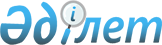 О назначении Кул-Мухаммеда М.А. акимом Кызылординской областиУказ Президента Республики Казахстан от 11 января 2007 года N 267



      Назначить Кул-Мухаммеда Мухтара Абрарулы акимом Кызылординской области, освободив от должности заместителя Руководителя Администрации Президента Республики Казахстан - Пресс-секретаря Президента Республики Казахстан.

      

Президент




  Республики Казахстан


					© 2012. РГП на ПХВ «Институт законодательства и правовой информации Республики Казахстан» Министерства юстиции Республики Казахстан
				